ОБЩИЕ СВЕДЕНИЯ. ГЕОГРАФИЧЕСКОЕ ПОЛОЖЕНИЕ И ПРИРОДНЫЕ РЕСУРСЫ Приложение №1Таблица 1Территория района занимает 2033,4  кв. км, с численностью постоянного населения–9,642 тыс.чел.. На территории района зарегистрировано 165 крупных и средних предприятий, 52 малых и средних предприятий и 175 индивидуальный предприниматель. Среднегодовая численность работников занятых в экономике составляет 4,812 тыс.чел.. Уровень безработицы составил 1,7%.Доля городского населения составляет 33,9% от общей численности населения. Численность населения в трудоспособном возрасте  составляет 5,4тыс.чел..Сведения о минерально-сырьевой базе муниципального образованияТаблица 3Общие сведения об экологической ситуации районаТаблица 4Экологическую ситуацию на территории  муниципального образования можно охарактеризовать по такому показателю как количество организаций имеющих выбросы загрязняющих веществ. Их количество на протяжении 3-х лет остается неизменным. Для сбора  твердых и бытовых отходов имеется один полигон или свалка площадью . Общая экологическая ситуация в районе  является безопасной для человека и природы.СОЦИАЛЬНО- ЭКОНОМИЧЕСКОЕ РАЗВИТИЕПриложение №2Таблица 2Таблица 3Таблица 4За 2015 год  объем отгруженной продукции составил 2177,28 млн.руб., в том числе обрабатывающими  предприятиями Холм-Жирковского района  отгружено продукции  на сумму 2144,68 млн.руб., в том числе обработка древесины и производство изделий из дерева-2144,68 млн.руб. в действующих ценах,  что составляет 106,8 процентов к уровню прошлого года. Предприятием ОАО «ИДК» отгружено продукции на сумму свыше  2112,1 млн.руб., что составило 106,8%   в действующих ценах к уровню 2014 года. В настоящее время  коллектив завода составляет  646 человек. В этом году предприятием было вложено инвестиций на сумму 2040,2 млн. рублей на строительство завода МДФ. Продукция  ООО «Смоленская фанера» хорошо известна не только жителям нашего района, но и далеко за его пределами. За 2015 год предприятием отгружено продукции на 32,6 млн.руб.-104,1%  в действующих ценах к уровню 2014 года, производство  фанеры – 5972,94  куб.м.-96,2% к уровню прошлого года.  В настоящее время на предприятии занято 103 человека. В 2015 году производством продукции занимались 3 сельхозпредприятия.  Валовая продукция сельского хозяйства в действующих ценах составила 341,4 млн.руб.-90,5% к уровню прошлого года. Основную долю в объеме продукции сельского хозяйства занимает продукция населения-55,0%.Потребительский рынок района развивается стабильно и динамично. Сформирована рыночная инфраструктура отрасли, что позволяет обеспечить насыщение потребительского рынка продовольственными, промышленными товарами и услугами в широком ассортименте для всех слоев населения. Товарный дефицит фактически отсутствует.К уже работающим крупным торговым сетям как «Дикси», добавился «Магнит», что позволяет насыщать рынок различными товарами. Темп роста оборота розничной торговли по крупным и средним предприятиям составил – 83,65%  к уровню прошлого года или 63,25 млн.руб.. Оборот общественного питания в 2015 году составил-17,63 млн.руб.-87,42 % к уровню 2014 года. Объем платных услуг населению  составил 35,1млн.руб.-96,7% к уровню прошлого года. Важнейшим направлением работы, которым мы занимались и будем  заниматься в дальнейшем –  это реализация на территории муниципального образования  инвестиционной политики.Инвестиции в основной капитал  по крупным и средним предприятиям  с учетом субъектов малого и среднего предпринимательства составили –2064,07млн. рублей – 308,0%.  к  уровню  соответствующего периода прошлого года.  Инвестиции в основной капитал  по крупным и средним предприятиям  без субъектов малого и среднего предпринимательства составили –2050,042 млн.рублей – 313,0%.  к  уровню  соответствующего периода прошлого года. Существенное влияние на рост    инвестиций в основной капитал  оказали следующие предприятия и учреждения: ОАО «ИДК»-2040,2 млн.руб., которые направлены на приобретение  основных средств (собственные средства и привлеченные). Основным критерием благосостояния трудоспособного населения является уровень заработной платы. По данным органов статистики в целом по району среднемесячная заработная плата по крупным и средним предприятиям  за январь-декабрь  2015 года составила  26289,7рублей-107,5% к уровню прошлого года.-производство и распределение воды,газа,.электроэнергии-16166,7-101,5%;   -транспорт и связь-44578,9рублей -105,4%;   -образование -16807,6  рублей -100,0%;   -здравоохранение – 14712,0рублей-100,0%.   -государственное управление, обеспечение военной безопасности,социальное     страхование-17011,8-110,8%.Доходы консолидированного бюджета  муниципального  образования «Холм-Жирковский район» формируются за счет собственных доходов (налоговых и неналоговых) и безвозмездных поступлений из других бюджетов бюджетной системы и составили 257,927млн.руб. Общая сумма  собственных доходов бюджета муниципального образования «Холм-Жирковский район» Смоленской области за  2015 год составила 60,009 млн. рублей Налоговые доходы за 2015 год исполнены в сумме 57,459 млн.руб. рублей. Исполнение фактических поступлений обеспечено за счет основных доходных источников: налога на доходы физических лиц 42,157 млн. руб. , налогов на совокупные доходы  4,166,0 млн.руб., земельного налога  4,744 млн.руб . Неналоговые доходы за 2015 год исполнены в сумме 2,550 млн. рублей. Основными источниками неналоговых доходов являются: -доходы, получаемые в виде  арендной платы за земельные участки, государственная собственность на которые не разграничена и которые расположены в границах поселений;-доходы от сдачи в аренду имущества а также средства  от продажи права на заключение договоров аренды,  указанных земельных участков 
В консолидированный бюджет муниципального образования «Холм-Жирковский район» Смоленской области  на 01.01.2016 года поступило безвозмездных  перечислений  из областного бюджета на сумму 197,927 млн.рублей. .
Расходы консолидированного  бюджета муниципального образования «Холм-Жирковский район» составили в сумме  256,655млн. рублей в том числе:- общегосударственные вопросы- 48,81 млн.руб.;- жилищно-коммунальное хозяйство-27,486млн.руб.;- образование – 123,259млн. руб.;- культура и средства массовой информации -28,225 млн. руб.;-социальная  политика-  19,543 млн. руб..ФИНАНСОВЫЙ РЫНОКПриложение №3Организации, представляющие финансово-кредитную системуВНЕШНЯЯ ТОРГОВЛЯПриложение № 4ИНВЕСТИЦИОННЫЙ КЛИМАТПриложение №5Таблица 1Важнейшим направлением работы, которым мы занимались и будем  заниматься в дальнейшем –  это реализация на территории муниципального образования  инвестиционной политики.   На развитие экономики и социальной сферы   в  2015 году использовано инвестиций в основной капитал  по крупным и средним предприятиям  с учетом субъектов малого и среднего предпринимательства  –2064,07 млн. рублей, что составило 3,08р.  к  уровню  соответствующего периода прошлого года. Инвестиции в основной капитал  по крупным и средним предприятиям  не относящихся к субъектам малого и среднего предпринимательства составили –2050,042 млн. рублей –3,13р.  к  уровню  соответствующего периода прошлого года. Объём инвестиций в основной капитал (за исключением бюджетных средств) сложился в размере 2043,03млн. рублей.Наиболее активно денежные средства вкладывались в обрабатывающие производства, из них:1) обработка древесины и производство изделий из дерева-2040,234 млн.руб.(99,5% от общего объема  инвестиций) в том числе: - ООО «ИДК»-2040,182 млн..руб., которые направлены на строительство зданий и сооружений и  приобретение  основных средств; Также инвестиции вкладывались в:1) производство электроэнергии, газа и воды-4,528 млн.руб., в том числе:- ФЛ  ПАО "МРСК ЦЕНТРА" - "«Смоленскэнерго» -2,741 млн.руб. (технологическое присоединение физических лиц);- Администрация  Лехминского сельского поселения (строительство колодца)-0,087 млн.руб.;- Администрация Богдановского с.п.-0,7 млн.руб. (строительство межпоселкового газопровода высокого давления от д. Мирополье  Ярцевского района до с.Боголюбово, с.Верховье Холм-Жирковского района)- Администрация мо «Холм-Жирковский район» Смоленской области-0,188 млн.руб.(строительство шахтных колодцев);-ОГКУ «УКС Смоленской области»-строительство межпоселкового газопровода высокого давления от д. Мирополье  Ярцевского района до с.Боголюбово, с.Верховье Холм-Жирковского района и строительство межпоселкового газопровода высокого давления от ст.Никитинка до ст.владимирский Тупик)2) гостиницы и рестораны-0,052 млн.руб. в том числе:-ООО «ИДК» -0,052млн.руб. (ремонт столовой);3) государственное и муниципальное управление-3,256 млн.руб., в  том числе:-Администрация мо «Холм-Жирковский район» Смоленской области (приобретение автобуса  для МУП  «Холм-Жирковское  ПАТП и трактора для  нужд МУП «Коммунальщик пгт. Холм-Жирковский);- Администрация Нахимовского с.п.-0,032 млн.руб.4) здравоохранение:	ОГБУЗ «Холм-Жирковская ЦРБ»-1,972 млн.руб.(приобретение транспортных средств и оборудования). На 2016 год объем инвестиций в основной капитал  запланирован в размере 4170,0млн.руб.-190,59% к уровню прошлого года, в том числе без субъектов малого и среднего предпринимательства-4163,54 млн.руб.-191,6% к уровню прошлого года. Вложение  инвестиций будет направлено на:-развитие деревообрабатывающей отрасли-4130,99 млн.руб. (ООО «ИДК», ООО «Смоленская фанера»);-производство и распределение электроэнергии, газа и воды-29,0млн.руб.(Филиал ПАО «МРСК ЦЕНТРА»-подключение  физических лиц; ОГКУ «УКС Смоленской области» - строительство межпоселкового газопровода высокого давления от д. Мирополье  Ярцевского района до с.Боголюбово, с.Верховье Холм-Жирковского района);- гостиницы и рестораны-0,05 млн.руб.(ООО «ИДК»- ремонт столовой);-государственное управление-3,5 млн.руб.( Администрация мо «Холм-Жирковский район» Смоленской области –приобретение  техники).%. Высокий темп  в 2016 году обусловлен завершением реализацией инвестиционного проекта :- «Реконструкция и расширение ООО «Игоревский деревообрабатывающий комбинат». Строительство завода древесноволокнистых плит (MDF). Развитие инфраструктуры в муниципальном образовании «Холм-Жирковский район» Смоленской области» ООО «Игоревский  деревообрабатывающий комбинат».   Ввод  жилья составил  2617,0кв.м.-39,2%  к уровню прошлого года.                   Информация об инвестиционных проектах муниципального образованиятаблица № 2  МАЛОЕ ПРЕДПРИНИМАТЕЛЬСТВОПриложение № 7Крупные и средние предприятия районаПриложение № 8В 2015 году объем отгруженных товаров, выполненных работ и услуг, по обрабатывающему производству составил 2144,684 млн. рублей– 106,8%  к уровню прошлого года в том числе:-ОАО «ИДК» -2112,084млн.руб. -106,8% к уровню прошлого года.;-ООО «Смоленская фанера»- 32,6млн.руб.-104,2% к уровню прошлого года. Производство и распределение электроэнергии , газа  и воды за  2015год составил  32,6 млн.руб, что составляет 91,8% к уровню прошлого года. Производством и распределением тепла ,  воды занимается МУП «Коммунальщик п.г.т. Холм-Жирковский» и  ОАО «Смоленсктеплоэнерго». СЕЛЬСКОЕ ХОЗЯЙСТВОПриложение № 9Крупные и средние предприятия АПКНесомненно, важную роль в  экономике района, как и в прежние годы, играет сельское хозяйство. Сельское хозяйство- отрасль, ситуация  в которой продолжает оставаться сложной.  В 2015 году в хозяйствах всех категорий произведено валовой продукции сельского хозяйства на сумму 341,4 млн.руб.-90,5% к уровню прошлого года . Из общего объема производимой в области продукции сельского хозяйства на долю сельскохозяйственных организаций приходится  32,0%, хозяйств населения  60,0%, крестьянских хозяйств  8%. 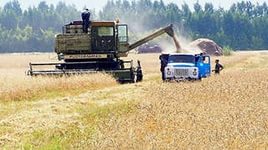 В структуре валового производства продукции сельского хозяйства области на долю отрасли животноводства приходится 45%, отрасли растениеводства – 55% .В 2015 году посевная площадь в хозяйствах всех категорий составила по району  9836 га.-91,4% к уровню прошлого года. За 2015 год валовой сбор с\х продукции во всех категориях хозяйств составил:-зерновые и зернобобовые - 4,732тыс.тн. (110,0% к уровню прошлого года) при урожайности -19,8 ц/га (100,0% к уровню прошлого года) ;  -картофель  - 4,208 тыс.тн. (108,3% к уровню прошлого года), при урожайности -135,2 ц/га (115,0% к уровню прошлого года);  -овощи открытого грунта  - 1,321 тыс.тн. (87,5% к уровню прошлого года, при урожайности -227,7 ц/га (100,5% к уровню прошлого года) .  ЖивотноводствоЗа  2015 год наблюдается снижение продукции животноводства. Уменьшение объемов производства наблюдается в хозяйствах всех категорий. Так валовое производство молока в хозяйствах всех категорий  составило -4,458 тыс.тн.  или 81,5% к уровню прошлого года, в том числе в с\х предприятиях-2,67 тыс.тн. -105,9%  к уровню прошлого года, в хозяйствах населения -1,027 тыс.тн.-90,3% к уровню прошлого года, в кфх -0,762 тыс.тн. -42,1% к уровню прошлого года. Производство скота и птицы на убой в живом весе составило -396,0тн.-79,3%  к уровню прошлого года в том числе: в с\х предприятиях - 142,0тн -73,3%  к уровню прошлого года, в хозяйствах населения- 202,0тн. -79,2% к уровню прошлого года, в кфх -52,0тн -102,6% к уровню прошлого года. Основной причиной снижения производства  мяса и молока  является сокращение численности крс  и коров. Поголовье  крс  и коров в  хозяйствах всех категорий  по сравнению  с прошлым периодом  сократилось на 5,0%,  коров соответственно на 12,0%.  Политика Администрации по сохранению сельскохозяйственного производства в районе строится на 2-х принципах: привлечение субсидий из областного, федерального и районного бюджетов и привлечения инвесторов. За 2015 год из всех уровней бюджетов получено субсидий в размере 3 699,146тыс.руб.  В частности, в 2015 году из районного бюджета на поддержку сельскохозяйственного производства было выделено  800,0 тыс.рублей.  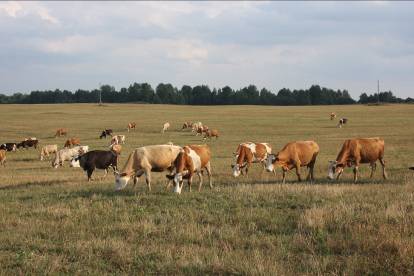         Нехватка рабочей силы, демографическая ситуация на селе, низкие  цены на сельскохозяйственную продукцию, низкая заработная плата - всё это существенно влияет  на производственную деятельность сельхозпредприятий. Среднесписочная численность работающих в с\х предприятиях составила 222 человека.Транспортные коммуникацииСТРОИТЕЛЬСТВОПриложение № 11Оборудование жилищного фонда в 2015 годуРынок земли и недвижимостиОсновную долю в общей структуре земель занимают земли лесного фонда 61% и земли с\х назначения -30%.Показатели рынка землиВ 2015 году  на территории района была проведена большая работа  попредоставлению земельныхучастков гражданам    и  юридическим  лицам  всобственность и аренду. С аукциона  было продано 5,47га земли, в томчисле:- для индивидуального жилищного строительства -общей площадью  2,74 га.РЫНОК ТРУДАПриложение № 12ОБЪЕКТЫ ТУРИСТИЧЕСКОГО ПОКАЗАПриложение №13На территории района имеется много памятников и достопримечательностей, вот некоторые  из них:1.Памятник «Братская могила» - солдатам освободителям Холм-Жирковского района  в годы ВОВ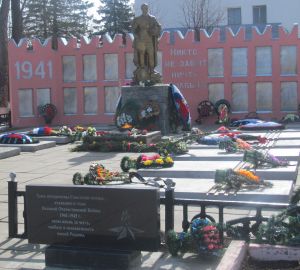 2.Поле Памяти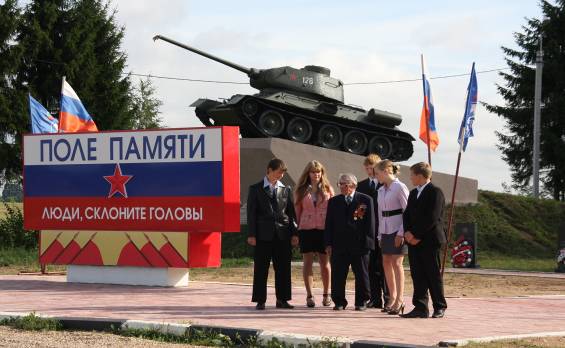 Памятник воинам 13-й Ростокинской дивизии народного ополчения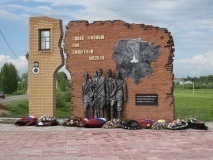 3.Мемориальный комплекс в с.Верховье Холм-Жирковского района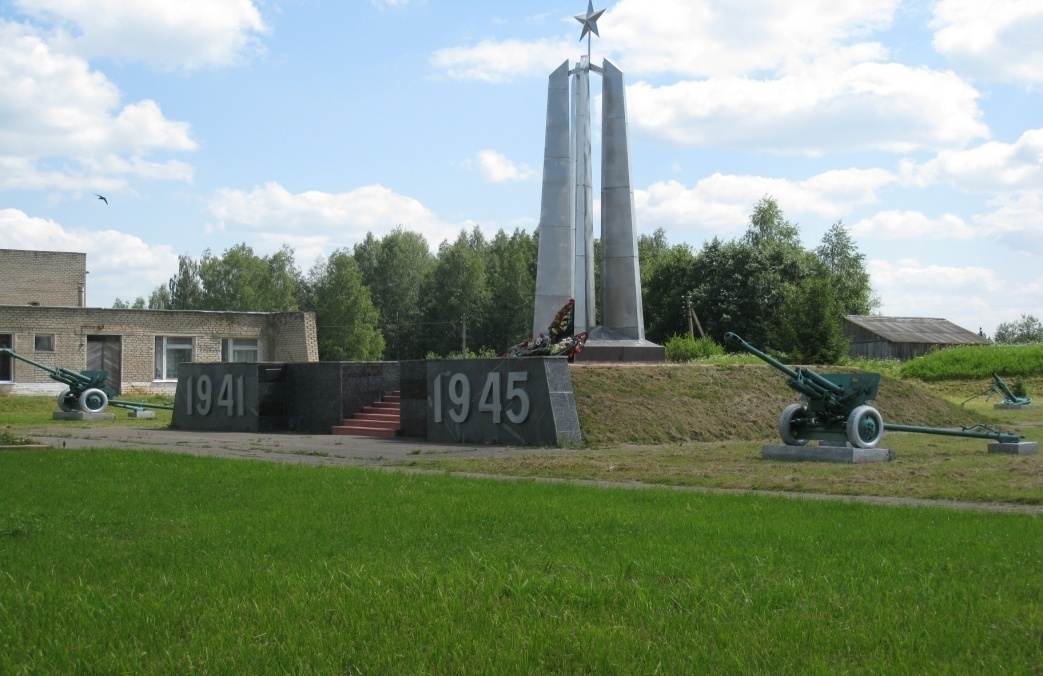 4.Место захоронения  графа Уварова С.С. и генерал-майора Ф.С. Уварова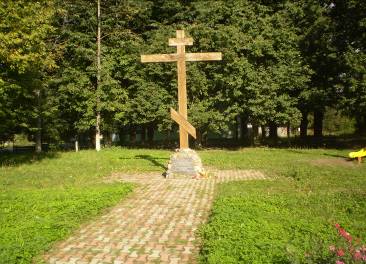 5.Свято-Никольская церковь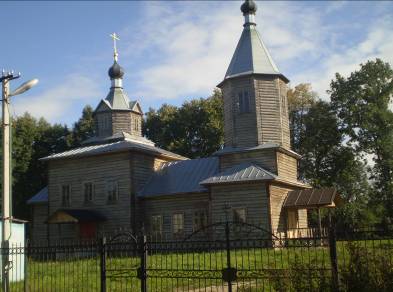 6.Памятный знак нашим землякам - героям Великой Отечественной войны.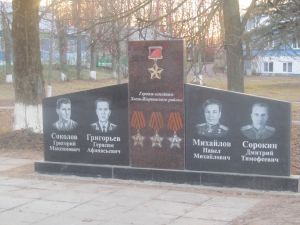 Для развития туристско-рекреационного потенциала района  органы местногосамоуправления Холм-Жирковского района содействуют осуществлению следующихмероприятий :-вовлечение историко-культурного наследия района в развитие культурно-познавательного туризма, путем формирования пеших и автобусных экскурсий по достопримечательным местам;-развитие научного туризма в местах скопления памятников археологии;-развитие зоны рекреации к юго-востоку от п.г.т. Хлм-Жирковский вдоль рек Днепр и Вязьма;-оборудование мест массового отдыха населения;-развитие народных промыслов и ремесел.-создание водного туристского маршрута Смоленск-Вязьма (через д. Болышево);-Формирование туристского маршрута по исторической дороге Дорогобужский большак из г. Белый в г. Дорогобуж через пгт. Холм-Жирковский;Информация об объектах туристического показа.1.Братская могила № 1расположена в центре п.г.т. Холм-Жирковский.Захоронение  с октября .   В 1954-56 гг. в братскую могилу перезахоронены останки погибших воинов. В братской могиле захоронены офицеры, сержанты и солдаты 206 корпусного полевого госпиталя, 415, 258, 248, 215, 274, 707, 476, 277, 416, 135 стрелковых дивизий, 129 отдельной стрелковой дивизии, Управления 132 стрелковой дивизии., ветеринарного лазарета, 24 кавалерийской дивизии, группы генерала И.В.Болдина, принимавшие участие в обороне и освобождении района 1941-1943 гг., павшие смертью храбрых в боях за Родину.  Всего захоронено 1154 воина, погибших в боях за Родину.2. Поле Памяти (открыто   6 мая .)2.1.  Танк  «Т-34» , установленный в ознаменование подвига воинов 128-й танковой бригады и 101-й мотострелковой дивизии в октябре . (май .)2.2. Братское захоронениеЗахоронено за 2002, 2004 гг. - 206 человек, 10 фамилий установлено 22.06.2006 год - захоронено-55 человек, 4 фамилии установлены18 сентября . – захоронено -128 человек, из них известны 7 фамилий. Захоронено всего-389 останков, из них известно-21.2.3.Памятник воинам 13-й Ростокинской дивизии народного ополчения. (открыт  ноября .)3.Мемориальный комплекс в с.Верховье Холм-Жирковского района(120 мм. Миномет,-76 мм. противотанковое орудие,76 мм. противотанковое орудие, памятный знак, установленный в честь воинов-сибиряков 166 стрелковой дивизии и партизан Вадинского края, погибших на Смоленщине в борьбе с фашистами в 1941-1943 гг. (.), землянки (.)).4.Родовое захоронения УваровыхУстановлен  памятный знак (крест) и освящен 18.06.2000 г.5.Церковь во имя Николая ЧудотворцаПостроена в 2000 году.6. Памятный знак нашим землякам Памятный знак открыт героям Великой Отечественной войны, доблестным советским летчикам, Героям Советского Союза Георгию Максимовичу Соколову, Павлу Михайловичу Михайлову, Герасиму Афанасьевичу Григорьеву, а также полному Кавалеру Ордена Славы, отважному артиллеристу Дмитрию Тимофеевичу Сорокину. Приложение № 14Тарифы и цены (для предприятий и населения)Действующие тарифы на энергоносители и цены на ГСМТарифы на услуги по перевозке пассажиров и багажа автомобильным транспортомТарифы на водоснабжение2014 г.Общая площадь района, кв. км2033,4Число крупных и средних предприятий,165в том числе:- промышленность16- строительство3- транспорт3- торговля18- сельское хозяйство22- лесное хозяйство1Количество зарегистрированных малых предприятий52в том числе по отраслям экономики:- промышленность8- строительство1- розничная торговля, общественное питание и оптовая торговля20- сельское хозяйство4- прочие19Численность работников занятых в экономике(среднегодовая), чел.4,812Зарегистрировано индивидуальных предпринимателей175№п/пПоказателиЕд. измерения2013 г.2014 г.2015г.Численность постоянного населениятыс. чел.9,8839,7549,642Численность населения в трудоспособном возрастетыс. чел.5,7365,6105,399Доля городского населения%33,533,433,9Численность населения крупнейших населенных пунктов:тыс. чел.С.Боголюбовотыс. чел.0,7710,7460,737Ст. Игоревскаятыс. чел.1,8141,7781,802Ст. Канютинотыс. чел.0,4170,4070,45Уровень безработицы%2,422,331,76Половозрастная структура:женщинытыс. чел.5,3205,4165,489мужчинытыс. чел.4,5634,3384,153Виды минерального сырьяЕд. измеренияРазведанные месторожденияРазведанные месторожденияиз них, разрабатываемые в 2016годуиз них, разрабатываемые в 2016годуВиды минерального сырьяЕд. измерениянаименованиезапасы сырья на 01.01.2016г.наименованиезапасы сырья на 01.01.2016г.Торфтыс. тЗайцевскоеГлухоеГришковскоеКаменецМоховоеНемчинский ЛугОрловскоеСимоновский МохХмельниковскоеЧумаков МохЛютый МохТимошинскоеРаздобариноБарышников МохМохПодмошица3597929565113523010329264Забалансовые:275334337354323Песчано-гравийный материалТыс.куб.м.МихеевоШелухино21124       Шелухино119№ п/пПоказателиЕд. измерения2012 г.2013 г.2014 г.1Количество организаций, имеющих выбросы загрязняющих веществед.1010102Количество полигонов хранения отходовед.1113Площадь полигонов хранения отходов / емкостькв. км/ тыс.куб.м2га2га2га4Наличие превышения санитарно-гигиенических норм по ПДКда/нетнетнет         нет№ п/пПоказателиЕд.измер.2013 г.2014 г.2015 г.1Объем отгруженных товаров собственного производства, выполненных работ и услуг собственными силамимлн. руб.1725,672043,032177,28в том числе:Добыча полезных ископаемых млн. руб.Обрабатывающие производства:млн. руб.1699,072007,532144,68а) производство пищевых продуктов, включая напитки, и табака млн. руб.б) текстильное и швейное производствомлн. руб.в) производство кожи, изделий из кожи и производство обуви млн. руб.г) обработка древесины и производство изделий из деревамлн. руб.1691,732007,532144,68д) целлюлозно – бумажное производство, издательская и полиграфическая деятельность млн. руб.2е) производство кокса, нефтепродуктов и ядерных материалов млн. руб.2ж) химическое производство млн. руб.2з) Производство прочих неметаллических минеральных продуктов млн. руб.2и) металлургическое производство и производство готовых металлических изделий млн. руб.2к) производство машин и оборудованиямлн. руб.2л) производство электрооборудования, электронного и оптического оборудования млн. руб.2м) производство транспортных средств и оборудованиямлн. руб.2н) прочие производствамлн. руб.2Производство и распределение электроэнергии, газа и водымлн. руб.26,635,532,62Продукция сельского хозяйства в хозяйствах всех категориймлн. руб.322,3338,7341,42в том числе:2продукция сельскохозяйственных организациймлн. руб.89,293,1109,62продукция крестьянских (фермерских) хозяйствмлн. руб.41,852,927,32продукция в хозяйствах населениямлн. руб.201,7181,7204,53Инвестиции в основной капитал за счет всех источников финансированиямлн. руб.261,16620,322064,074Оборот розничной торговлимлн. руб.620,2863,563,255Оборот общественного питаниямлн. руб.37,4817,4617,636Объем платных услуг населениюмлн. руб.59,6833,435,17Пассажирооборотмлн. пасс. км.5,1175,0384,8108Среднемесячная начисленная заработная плата работников крупных и средних организаций всех форм собственностируб.20727,324463,126289,79Среднесписочная численность работающих в крупных и средних организациях всех форм собственноститыс.чел.5,084,9374,8121Площадь жилищ, в среднем на одного жителякв. м28,930,731,0Уровень жизни населенияЕд. измерения2013 г.2014 г.2015 г.Среднемесячная начисленная заработная платаруб.20727,324463,126289,7Среднемесячная заработная плата (в процентах к среднеобластному уровню) %116,2118,0107,5ПоказателиЕд. измер.2014 г.2015 г.Среднемесячная заработная плата работающих на крупных и средних предприятияхруб.24463,126289,7в том числе:Обрабатывающие производстваруб.25090,326856,7Строительстворуб.00Сельское хозяйство, охота и лесное хозяйстворуб.15002,312644,0Транспорт и связьруб.42292,044578,9Производство, передача и распределение электроэнергии, газа, пара и горячей водыруб.1552316166,7Оптовая и розничная торговля руб.1132015772,4Образованиеруб.17129,717200,0Здравоохранение и предоставление социальных услугруб.14621,914712,9Финансовая деятельностьруб.1085011390Другиеруб.00ПоказателиЕд. измерения2012 г.2013 г.2014 г.1. Доходы, всегомлн. руб.245,683244,828257,937в том числе:собственные доходымлн. руб.53,58856,6460,009налоги на прибыль, доходымлн. руб.36,71738,7142,157в том числе:налог на доходы физических лицмлн. руб.36,71738,7142,157налоги и взносы на социальные нуждымлн. руб.налоги на товары (работы, услуги), реализуемые на территории РФмлн. руб.в том числе:акцизы по подакцизным товарам (продукции), производимым на территории РФмлн. руб.налоги на совокупный доходмлн. руб.4,0564,4664,146налоги на имуществомлн. руб.6,6554,4454,962в том числе:налог на имущество физических лицмлн. руб.0,2510,20,217налог на имущество организациймлн. руб.земельный налогмлн. руб.6,4044,2454,744Налоги, сборы и регулярные платежи за пользование природными ресурсамимлн. руб.0,0140,0940,028в том числе:налог на добычу полезных ископаемыхмлн. руб.0,0140,0940,028Доходы от использования имущества, находящегося в муниципальной собственностимлн. руб.1,8641,1590,817Доходы от продажи материальных и нематериальных активовмлн. руб.2,5630,841,63в том числе:доходы от реализации имущества, находящегося в муниципальной собственностимлн. руб.2,5630,841,63Безвозмездные поступлениямлн. руб.192,095188,188197,9272. Расходы, всегомлн. руб.241,005246,4256,66в том числе:Общегосударственные вопросымлн. руб.39,99443,05348,81в том числе:функционирование местных администрациймлн. руб.20,42129,23426,653Национальная экономикамлн. руб.5,7657,7247,897Жилищно-коммунальное хозяйствомлн. руб.25,81919,99127,486Образованиемлн. руб.124,37127,176123,259Здравоохранение и спортмлн. руб.000Социальная политикамлн. руб.16,77519,4219,5433. Дефицит (-), профицит (+) бюджетамлн. руб.-4,6781,6021,282НазваниеНазваниеФ.И.О. руководителяТелефонАдресБанкиБанкиБанкиБанкиБанкиДоп.офис.Сбербанк РФ №5609Белоусова Татьяна АлексеевнаБелоусова Татьяна Алексеевна2-14-87Смоленская обл, Холм-Жирковский район, пгт. Холм-Жирковский, ул.Нахимовская, д.8Страховые компанииСтраховые компанииСтраховые компанииСтраховые компанииСтраховые компанииСтраховой отделОдинаев  Вячеслав Шарофович.Одинаев  Вячеслав Шарофович.2-10-50Смоленская обл, Холм-Жирковский район, пгт. Холм-Жирковский, ул.Карла-Маркса, д.1Лизинговые компанииЛизинговые компанииЛизинговые компанииЛизинговые компанииЛизинговые компаниинетПрочие компанииПрочие компанииПрочие компанииПрочие компанииПрочие компаниинет№ п/пПоказателиЕд. измерения2013 г.2014 г.2015 г.Продукция1Экспорттыс. дол. США0001в том числе1по основным странам-контрагентам:1Белоруссия000111по основным предприятиям муниципального образования:тыс. дол. США1ИП Якунин В.П.000112Импорттыс. дол. США133,31472,947,62в том числе2по основным странам-контрагентам:2Германия133,31431,142,6услуги по монтажу механизмов деталей2Швейцария-13,5-услуги юридической консультации в области права2Белоруссия13,528,35,0услуги токсации леса, составление корректирующих записок и камеральных работ2по основным предприятиям муниципального образования:тыс. дол. США22ОАО «ИДК»133,31472,947,62Объем инвестиций в основной капитал, млн. рублейОбъем инвестиций в основной капитал, млн. рублей2015 год2016 годВСЕГО по муниципальному образованию (за счет всех источников финансирования)2064,074170,0Инвестиции в основной капитал организаций, не относящихся к субъектам малого предпринимательства (по крупным и средним организациям)2050,0424163,54 в том числе по видам экономической деятельностиСельское хозяйство, охота и лесное хозяйствоДобыча полезных ископаемыхДобыча топливно-энергетических полезных ископаемых Добыча полезных ископаемых, кроме топливно-энергетическихОбрабатывающие производства2040,234130,99Производство пищевых продуктов, включая напитки, и  табакаТекстильное и швейное производствоПроизводство кожи, изделий из кожи и производство обувиОбработка древесины и производство изделий из дерева 2040,234130,99Целлюлозно-бумажное производство; издательская и полиграфическая деятельностьПроизводство кокса и нефтепродуктов, ядерных материаловХимическое производство   Производство резиновых и пластмассовых изделийПроизводство прочих неметаллических минеральных продуктовМеталлургическое производство и производство готовых металлических изделийПроизводство машин и оборудования (без производства оружия и боеприпасов)Производство электрооборудования, электронного и оптического оборудованияПроизводство транспортных средств и оборудованияПрочие производстваПроизводство и распределение электроэнергии, газа и воды4,5329,0СтроительствоОптовая и розничная торговля; ремонт автотранспортных средств, мотоциклов, бытовых изделий и предметов личного пользованияГостиницы и рестораны0,050,05Транспорт и связьФинансовая деятельностьОперации с недвижимым имуществом, аренда и предоставление услугГосударственное управление и обеспечение военной безопасности; обязательное социальное обеспечение3,263,5ОбразованиеЗдравоохранение и предоставление социальных услуг1,97Предоставление прочих коммунальных, социальных и персональных услугНаименование организации (инвестора, застройщика)Наименование проектаВид экономической деятельностиПериод реализации проектаСоциальный эффектОбъем инвестиций по проекту, 
млн. руб.Освоено инвестиций по проекту, 
млн. руб.ООО «ИДК»Реконструкция и расширение ООО «ИДК» строительство завода ДСП(МДФ)20.20.1 Производство древесных плит2007-20172078461,04265,0№ п/пПоказатели2014 г.2015 г.2016 г.1Число субъектов малого предпринимательства (МП) 2262272271в том числе:1Малых предприятий (юридические лица)4050501Частные предприниматели1811751751Фермерские хозяйства5222Число субъектов малого предпринимательства в сферах деятельности:2Промышленность9982Строительство1112Заготовка и переработка древесины3030302Услуги автотранспорта и ремонт автотранспорта3233332Производство с\х продукции1312122Бытовые и коммунальные услуги4442Торговля9090902Общественное питание7772Прочие4041423Среднесписочная численность работающих на объектах МП (человек)1231123112283в том числе:3Малых предприятий (юридические лица)4574574563Частные предприниматели7297297323Фермерские хозяйства4545404Оборот малых предприятий (млн. рублей) 380,0379,0381,0в том числе по сферам деятельности:Промышленность18,017,818,0СтроительствоЗаготовка и переработка древесины43,043,244,0Услуги и ремонт автотранспорта10,010,010,5Производство с\х продукции54,927,328,3Бытовые и коммунальные услуги1,71,821,8Торговля200,205,0210,0Общественное питание1,11,11,2Прочие51,372,7867,25Инвестиции в основной капитал малых предприятий (тыс. руб.)13430,014028,06460,0№п№ п/пНаименование предприятияОбъем отгружен-ных товаров собственного производства, выполненных работ и услуг, млн. руб.Объем отгружен-ных товаров собственного производства, выполненных работ и услуг, млн. руб.Числен-ностьрабо-тающих, чел.Основные виды продукцииВид экономической деятельностиАдрес предприятия,Ф.И.О. руководителя, телефон№п№ п/пНаименование предприятия2014г.2015 г.Числен-ностьрабо-тающих, чел.Основные виды продукцииВид экономической деятельностиАдрес предприятия,Ф.И.О. руководителя, телефонIДобыча полезных ископаемыхв том числе:Обрабатывающие производства в том числе:ОАО «ИДК»1977,382112,084646ДСПОбработка древесины и производство изделий из дереваСмоленская область, Холм-Жирковский район, ст. Игоревская, Панферова Н.А.. ,2-62-19ООО «Смоленская фанера»31,332,6103ФанераОбработка древесины и производство изделий из дереваСмоленская область, Холм-Жирковский район, ст. Игоревская, Титов И.Е.. ,2-64-88Производство и распределение электроэнергии, газа и воды, в том числе:МУП «ЖКХ пгт.Холм-Жирковский»35,532,628Производство и распределение элек-троэнергии, газа и водыСмоленская область, Холм-Жирковский район, пгт.Холм-Жирковский, ул.Кирова ,д.1, Башкиров С.Н.. ,2-13-59№ п/пПоказателиЕд. измерения2013 г.2014 г.2015 г.1Посевная площадьв том числе:га147331075798361зерновые культурыга2310306826911картофельга3393183181ленга1Прочие (овощи)га6761642Поголовье скота в хозяйствах всех категорий:2КРСголов2903230421882Коровыголов1532124210982Свиньиголов1871501692Овцы и козыголов6896356563Надой молока в расчете на одну корову в сельхоз. предприятияхкг3663361543514Продукция сельского хозяйствамлн. руб.322,3338,7341,44в том числе:4Продукция сельскохозяйственных организациймлн. руб.89,292,5 109,64Продукция крестьянских (фермерских) хозяйствмлн. руб.41,854,9 27,34Продукция в хозяйствах населениямлн. руб.201,7191,3204,54по направлениям:4Растениеводствомлн. руб.158,5169,9186,84Животноводствомлн. руб.174,2168,9154,65Производство основных видов продукции АПК во всех категориях хозяйств:5Зерно тыс. тонн1,7644,3014,7325Картофельтыс. тонн4,2333,8854,2085Льноволокнотонн005Овощитыс. тонн1,5221,5081,3215Мясотыс. тонн0,6340,4990,3965ЯйцоМлн.шт.1,5431,5091,4215МолокоТыс.тн.6,3175,4684,458№ п/пНаименование предприятияОбъем отгруженных товаров собственного производства, выполненных работ, услуг, млн. руб.Объем отгруженных товаров собственного производства, выполненных работ, услуг, млн. руб.Численность работающихОсновные виды продукции№ п/пНаименование предприятия20142015Численность работающихОсновные виды продукции1ООО «Агибалово»26,91231,1265Производство  продукции растениеводства и животноводства2СХПК «Днепр»18,38931,54156Производство  продукции растениеводства и животноводства3АОЗТ им.Кирова6,069--Производство  продукции растениеводства и животноводства4ООО «им.Нахимова»6,7047,44925Производство  продукции растениеводства и животноводства5КФХ «Бушуева»16,74419,90545Производство  продукции растениеводства и животноводства6.ООО «Нахимовское»-0,59131Производство  продукции растениеводства п/пНазвание основных транспортных магистралейТип покрытияОбщая протяженность по муниципальному образованиюРасстояние по ним до МосквыРасстояние по ним до СмоленскаРасстояние по ним до трасс федерального значенияРасстояние по ним до крупных районных центровРасстояние по ним до крупных районных центровп/пНазвание основных транспортных магистралейТип покрытияОбщая протяженность по муниципальному образованиюРасстояние по ним до МосквыРасстояние по ним до Смоленска(трасса фед. знач.)(крупн. район.центр) км1Холм-Жирки–г.ЯрцевоАсфальтогравийное7332016038г.Сафоновог.Ярцево65902Холм-Жирки-д.БатуриноАсфальтогравийное5532016038г.Сафоновог.Ярцево65903Холм-Жирки-д.ДнепровскоеАсфальтогравийное3532016038г.Вязьма654Холм-Жирки –ст.ИгоревскаяАсфальтогравий-ное1832016038г.Сафоново65№ п/пПоказателиЕд. измерения2014 г.2015 г.1Средняя фактическая стоимость строительства  общей площади жилья:1в городах и п.г.т.руб.27500275502Средняя стоимость  общей площади жилья в районном центре:2на первичном рынкеруб.--2на вторичном рынкеруб.2440024450Площадь жилых помещений, тыс.кв. метровВодопроводом142,8Канализацией90,2Отоплением151,8Горячим водоснабжением72,8Ваннами  (и душами)67Газом299,7Напольными электроплитами121,0№№п/пПоказателиед.изм.2015г.2Земли сельскохозяйственного назначенияга610174Земли промышленности, энергетики, транспорта, связи, радиовещания, телевидения, информатики, земли для обеспечения космической деятельности, земли обороны, безопасности и земли иного специального назначенияга10005Земли особо охраняемых территорий и объектовгаЗемли населенных пунктовга70406Земли лесного фондага1232787Земли водного фондага5248Земли запасага104819Средняя стоимость  нежилого помещенияруб.-1Средняя ставка арендной платы: нежилого помещенияруб./кв.525землируб./кв.0,05-190,0№п№ п/пНаименованиеЕд. измер.на 01.01.2015на 01.01.20161Общая площадь муниципального образования всего, в т.ч. земли:га203340203340федеральной собственностига123615123615областной собственностига44муниципальной собственностига11собственности юридических лицга22912291собственности физических лицга42023420232Земли муниципальной собственности, переданные в пользование и владение  всегога3Земли муниципальной собственности, сданные в аренду всегога144,0144,14юридическим лицамга         17,2         17,25физическим лицамга126,9127,06Площадь застроенных территорий муниципального образования га901,0901,17Площадь незастроенных территорий муниципального образованияга202444202444№ п/пНаименование показателяЗначение(руб.)1Средний размер арендной платы за  кв. при продаже с аукциона права на заключение договора аренды земельного участка под строительство общественных центров (руб. в год)-2Средний размер арендной платы за  кв. при продаже с аукциона права на заключение договора аренды земельного участка под строительство многоэтажных жилых домов (руб.)-3Средняя стоимость  кв. земли при продаже с аукциона под индивидуальное жилищное строительство (руб.)15,04Средний размер арендной платы за землю под индивидуальное жилищное строительство (руб. за  кв. в год)-5Средний размер арендной платы за землю под объектами производственного назначения (руб. за  кв. в год)1,0-6,06Средний размер арендной платы за землю под АЗС и СТО (руб. за  кв. в год)-7Средний размер арендной платы за землю под объектами сферы торговли и обслуживания (руб. за  кв. в год)23,0-73,0ПоказателиЕд. измер.2014 г.2015 г.Численность работников в отраслях экономики (по видам деятельности), в том числечел49374812Обрабатывающие производствачел708716СтроительствочелСельское хозяйство, охота и лесное хозяйствочел2249Транспорт и связьчел401402Производство, передача и распределение электроэнергии, газа, пара и горячей водычел5258Оптовая и розничная торговля чел11174Образованиечел356348Здравоохранение и предоставление социальных услугчел239199Финансовая деятельностьчел1414Другиечел30342952№п/пНаименованиеЕд. измеренияТариф 2016 г.Тариф 2016 г.№п/пНаименованиеЕд. измеренияс 01 январяс 01 июляГаз (при наличии счетчика):руб./м3полная стоимостьруб./м3оплата населениемруб./м34,9145,16Тепловая энергия:1 Гкалполная стоимость1 Гкалоплата населением1 Гкал2680,86-Электрическая энергия:Руб./кВт чдля предприятийРуб./кВт чоплата населениемРуб./кВт ч3,253,41ГСМ:руб.бензин А-76, А-80руб.бензин А-92руб.33,334,5бензин А-95, 96руб.36,337,6дизельное топливоруб.33,6л-35,8з34,5л№п/пНаименованиеЕд. измеренияТариф и цена№п/пНаименованиеЕд. измерения2016 г.В пределах городской черты*:руб.перевозка пассажиров (за одну поездку)руб.2,40перевозка багажа (за место)руб.-За пределами городской черты*:руб. за перевозка пассажиров (с 1-го пассажира) руб. за 2,20 жесткие сиденья-2,4 мягкие сиденьяперевозка багажа (за место)1км путируб. за 66,0коп№п/пПоказателиЕд. измеренияТариф 2016 г.Тариф 2016 г.№п/пПоказателиЕд. измеренияс 01 январяс 01 июля1Водоснабжение: руб./м317,7118,62Водоотведение:руб./м325,5526,8